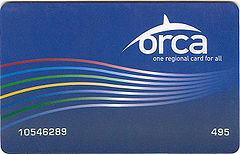 ORCA Card 
Regional PugetPass Reimbursement Process
 for SCC studentsSustainable Commuter Option Fee (SCOF) entitles SCC students to receive a subsidy in the form of a reimbursement of up to $105.00 per quarter.(Up to $35.00 per month)Reimbursement = DiscountYou must first purchase an ORCA card (presently $5) and then load/purchase a Regional PugetPass (not an E-purse) onto your ORCA card. See “Purchasing Directions” below for details.Save your Receipt!Important:  If you purchase with a debit or credit card, you will also need to submit a copy of 
                     your Bank or Credit Card Statement that shows proof of purchase.Complete the “Claim of  Subsidy” form. You must submit your “Claim of Bus Pass Subsidy” form within 15 calendar days of the end of the month for which the pass was purchased: for example, subsidy for a September pass must be claimed by October 15. A check will be mailed to you at the address provided on your official college record. Allow 20 days from the date you submit your form to receive payment. Take the following documents to the Campus Cashier:Completed “Claim of  Subsidy” formReceiptCopy of your Bank or Credit Card Statement showing proof of purchase (if applicable) Valid Identification Card (I.D.) verifying proof of age and current SCC enrollmentTo be reimbursed, you must be enrolled and have purchased your monthly pass during the quarter as follows:              		  Quarter			Reimbursement for the following monthly passes              		      Fall					October, November, December		   Winter		                                  January, February, March           		   Spring				                 April, May, June		  Summer                                                           July, August, SeptemberNote:Only enrolled SCC students who have paid all quarterly charges, including the SCOF fee will be reimbursed. Subsidy will not exceed the cost of the pass. Only a Regional PugetPass will be reimbursed (not E-purse purchases.) For questions, please stop by the , PUB 9301 Category of Fares(Fares effective August 2010. Please check organizations for updated information) Metro Transit Fareshttp://metro.kingcounty.gov/tops/bus/fare/fare-info.html Peak Hours: Monday to Friday 6-9a.m. and 3-6p.m.Community Transit Fareshttp://www.commtrans.org/Fares/FaresAndPasses.cfm Sound Transit Express Fareshttp://www.soundtransit.org/Riding-Sound-Transit/Fares-and-Passes/ST-Express-Bus.xml Purchasing DirectionsIf you do not have an ORCA Card, you will need to purchase one:OnlineGo to www.orcacard.comClick on Need a CardOn the bottom, click on the link Create My ORCA Account now!Fill out the Personal details form to create account.Confirm your New AccountClick Have a Card then Log InPick “Purchase a ” valid on one or more Agencies’ servicesChoose the type of fare depending on your Category of FaresPurchase the amount needed.Print and keep the Receipt.
		Note: It takes up to 24 hours for transportation products that have been purchased 		online to be added to your card. You must tap the card at an ORCA card reader to move the 			value out of ‘pending’ status.In PersonPurchase the ORCA Card at ORCA Customer Service OfficePurchase the Regional PugetPass amount needed for the month.Keep your Receipt	         2.	 Once you have an ORCA card you can purchase/load monthly Regional PugetPasses:Online Click Have a Card then Log InPick “Purchase a Regional PugetPass” valid on one or more Agencies’ servicesChoose the type of fare depending on your Category of FaresPurchase the amount needed.Print and keep the Receipt.At ORCA Customer Service OfficesAt participating ORCA Retail OutletsORCA Customer Service OfficesNote:  The days and times of operation of the customer service offices and the retail outlets can change.  Please be sure to contact them before going to ensure they are open.King County Metro Transit provides public transportation services throughout . 
 201  Westlake Customer Stop Downtown Seattle Transit Tunnel Westlake Station (west end on the Mezzanine near Macy's)  Disabled or Temporary Regional Reduced Fare Permits not available at this location. Senior permits are available. http://metro.kingcounty.gov Rider information: 206-553-3000 TTY Relay: 711, 888-889-6368Community Transit provides public transportation services throughout . . 425-348-2350 www.communitytransit.org Rider information: 425-353-RIDE (7433) Toll-free: 800-562-1375 TTY: 711 / 425-353-7433Sound Transit provides public transportation services throughout King, Pierce and Snohomish counties. Sound Transit does not have a walk-in center available to sell passes www.soundtransit.org  
888-889-6368 TTY Relay: 711/1-888-889-6368 ORCA Retail OutletsFirst-time purchase of an ORCA card cannot be made at a Retail Outlet Saar’s Market Place•  – Burien• 3208 NE Sunset Blvd – •  - Seattle Safeway•  - Ballard •  –  •  –  •  - •  –  •  – Vashon Thriftway, Vashon Bartell Drugs Freeland Liquor/Ken’s Cubby, Freeland IGA10978 SR 104, Safeway• 2890 NW Bucklin  – Silverdale• 1401 NE McWilliams -  • 900 N Callow –  •  -  Saar’s Market Place•  – •  - •  - •  -  Roger’s MarketSafeway20500 Olympic PlaceOff-Peak All ZonesPeak One ZonePeak Two ZoneAdult age 19-64$2($72/month)$2.25($81/month)$2.75($99/month)Senior with Regional Reduced Fare Permit75c($27/month)75c($27/month)75c($27/month)Disability and Medicare card holders with Regional Reduced Fare Permit75c($27/month)75c($27/month)75c($27/month)Youthage 6-1875c($27/month)75c($27/month)75c($27/month)LocalCommuterSouth/EverettCommuterNorth/EastAdult age 19-64$1.75($63/month)$3.50($126/month)$4.50($162/month)Reduced Fare(65+, Disabled, Medicare)75c($27/month)$1.50($54/month)$1.75($63/month)Youthage 6-18$1.25($45/month)$2.75($99/month)$3.75($135/month)One-ZoneTwo-ZonesMulti-countyAdult age 19-64$2.00($72/month)$2.50($90/month)$3.00($108/month)Reduced Fare(65+, Disabled, Medicare)75c($27/month)$1.25($45/month)$1.50($54/month)Youthage 6-18$1.00($36/month)$1.75($63/month)$2.50($90/month)